NOTICE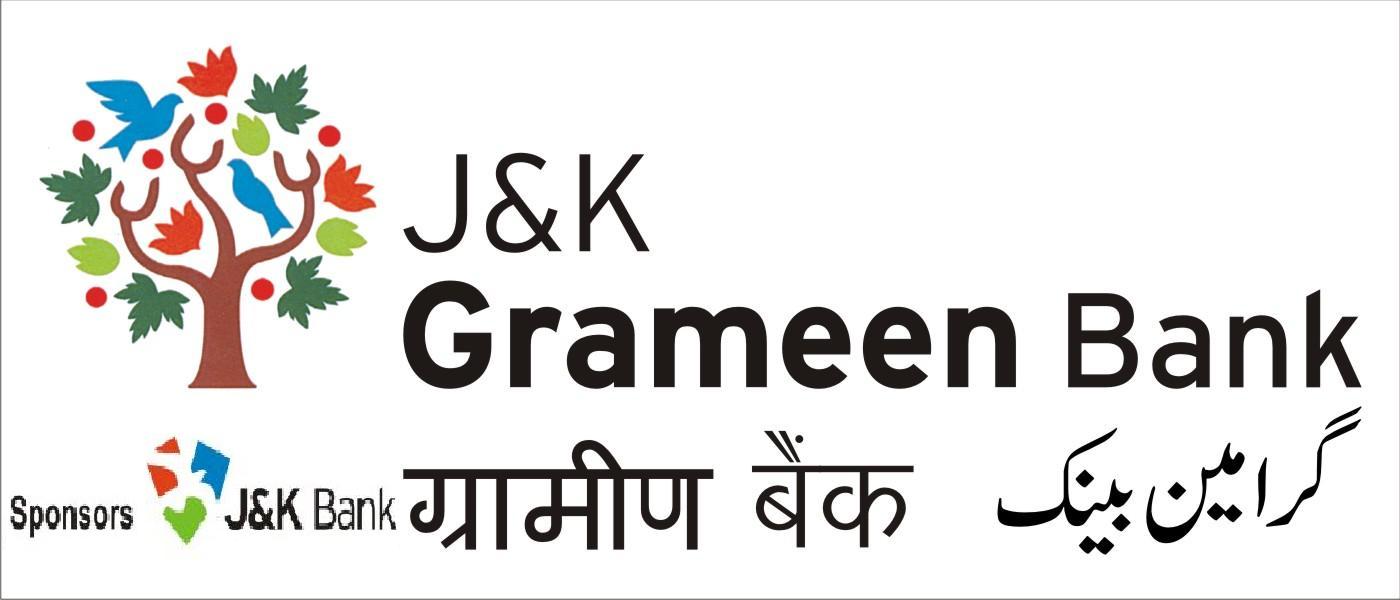 EXTENSION OF LAST DATE FOREMPANELMENT OF CA FIRMS / BANK RETIREES FOR CONCURRENT AUDIT ASSIGNMENT FOR FINANCIAL YEAR 2018 - 2019This is in continuation to our NOTICE/EOI issued vide Ref No: JKGB/HO/INSP/2018-6584 Dated 05-02-2018 regarding empanelment of CA Firms / Bank Retirees for Concurrent Audit assignment for financial year 2018 - 2019 whereby;Last date for submission of application was fixed as 20-02-2018 which stands EXTENDED UP TO 28-02-2018 TILL CLOSE OF WORKING HOURS.All other terms & conditions remain same issued vide NOTICE bearing Ref No: JKGB/HO/INSP/2018-6584 Dated 05-02-2018 & ADDENDUM issued Dated 09-02-2018.The Bio-data along with requisite supporting documents should be submitted on the prescribed Formats to The Chief of Audits, Inspection & Vigilance Department, J&K Grameen Bank, Head Office, Narwal, Jammu. Pin code – 180006 by Hand / postal service / courier receivable before 28-02-2018.Chief of Audits, Inspection & VigilanceJ&K Grameen BankRef No: JKGB/HO/INSP/2018-6812 Dated 19-02-2018